Муниципальное бюджетное дошкольное образовательное учреждение детский сад № 9 «Ручеек»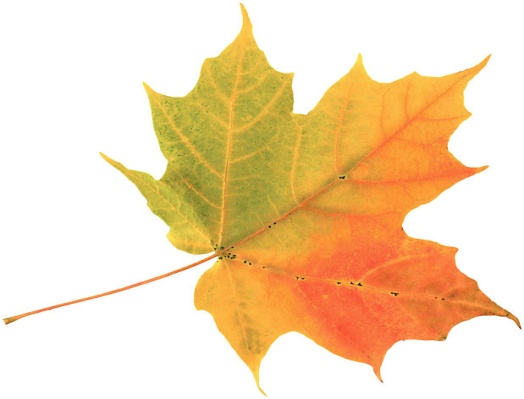 Проект по экологическому воспитанию«Осень»Подготовила:Кирюшкина Т.Н., воспитатель дошкольной разновозрастной группы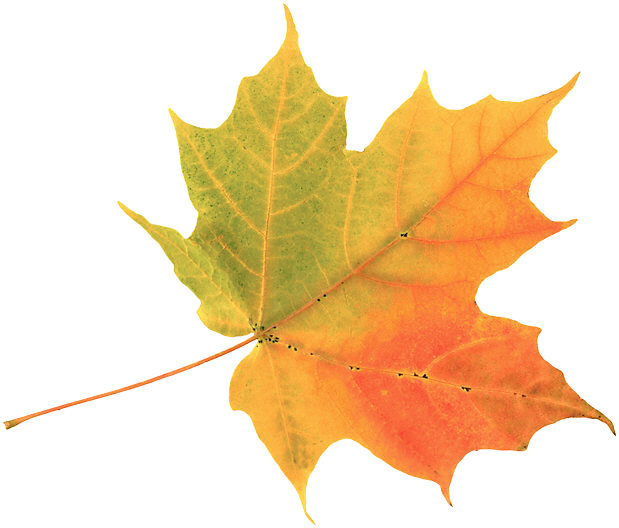 2016гВид проекта:  познавательно - творческийСроки реализации: средней продолжительности, сентябрь-ноябрь 2016гУчастники проекта: дети, воспитатели, музыкальный руководитель,  родители воспитанников.Мотив: Осень – это не только слякоть, пронизывающий холод… Осень – это золотая крона деревьев, багряная и шуршащая листва под ногами, бабье лето. А сколько всего можно интересного узнать, благодаря этой удивительной поре. Наверное, мы взрослые уже не так воспринимаем окружающий мир, как наши малыши – мы потеряли веру в волшебство и сказку.Мы не стараемся придумывать что-нибудь интересное и замысловатое – ведь у нас еле-еле сил хватает на работу и домашние заботы. А для малыша осень столько чудесного и необычного приносит. Согласитесь, что большим приключением для малыша будет поход в осенний парк, встречаем осень в детском саду все вместе. Это нам кажется, ну что там может быть такого особенного? Но мы глубоко заблуждаемся. Для малыша – это возможность взглянуть на мир совершенно другими глазами. Он с такими же любознательными ребятишками сможет:- Собрать гербарий. Что ни говори, а сбор гербария — это возможность дать волю своей фантазии. Ведь один и тот же листочек может вызвать у детей разные ассоциации. Кому-то из малышей он напомнит гномика, кому-то улитку, а кому-то ежика. Но, гербарий не только развивает фантазию, он еще позволяет создавать удивительные детские шедевры. Ведь вернувшись с прогулки, малыш будет бережно сушить свои листик, чтобы потом сделать подарок своей любимой маме.Актуальность проекта:   Огромную роль в экологическом образовании дошкольников играет познавательная, творческая деятельность в природных условиях, что в свою очередь способствует развитию любознательности. Одно из определений любознательности в «Словаре по общественным наукам» звучит, как «активный интерес к окружающему миру, к явлениям, к людям», и задача педагогов развивать это «активный интерес».                                      Экологическое образование будет более эффективным, если изучать природу не только по картинкам и фотографиям, но и через эмоциональное восприятие деревьев, трав, через прямой контакт ребенка с природой.     В любом городе, поселке есть интересные для наблюдений природные объекты: деревья, травы, насекомые, птицы. Изучать их лучше в процессе проектно - познавательной  деятельности - это один из перспективных и эффективных методов обучения и воспитания детей дошкольного возраста. Основываясь на личностно-ориентированном подходе к обучению и воспитанию, он развивает любознательность к различным областям знаний, формирует навыки сотрудничества, практические умения, в данном случае в области экологического воспитания.Цель: расширять и систематизировать знание детей об осени, как о времени года, ее признаках и явлениях.Задачи:углубить представления о сезонных  изменениях в природе  осенью;развивать  умения наблюдать за живыми объектами и явлениями неживой природы;привлечь  внимания к окружающим природным объектам;развивать  умение видеть красоту окружающего природного мира, разнообразия его красок и форм;пополнить  и обогатить знания детей по лексическим темам: «Осень», «Овощи», «Фрукты». «Растения», «Грибы».расширить представление о многообразии и пользе овощей и фруктов, растений, грибов созреваемых в осенний период;воспитывать нравственные и духовные качества ребёнка во время его общения с природой.Формировать основы экологической культуры и безопасного поведения.. Развивать связную речь, восприятие, внимание, память, мышление, и воображение.Уточнять, обогащать и активизировать словарный запас.Воспитывать моральные качества: доброта, чуткость, сострадание, умение сопереживать.Предполагаемые результаты:Ребенок:углубляет  и расширяет знания об осени, ее признаках и дарах; обогащает словарный запас;развивает навыки общения и речь, пространственную ориентацию;стимулирует  познавательные интересы и расширяет кругозор;разнообразит способысотрудничества;развивает художественно – творческие навыки.Виды деятельности:НОД;игра;чтение художественной литературы;изобразительная;труд;конструирование из природного материала.Продукт проекта.Выставка поделок из природного материала “ Дары осени”.Осенний праздник  « У бабушки и дедушки в гостях».Содержание практической деятельности по реализации проекта.1 этап - организационно-подготовительный.Воспитатели:Подбор материала и оборудования для занятий, бесед, с\р игр с детьми.Музыкальный руководитель:Подбор песен, музыкальных игр, танцевальных композиций, связанных  с тематикой проекта.Сотрудничество с родителями:Оформление  папок – передвижек для родителей по теме проекта, подборка фотографий, литературы.Совместное с детьми изготовление поделок из природного материала для выставки ”Дары осени”.2 этап - практический.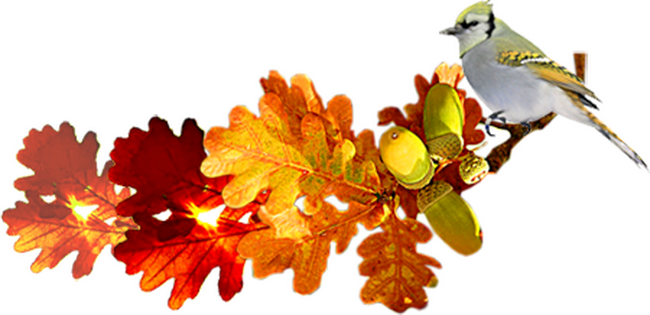 3-й  этап - заключительный.Поощрение участников выставки «Дары осени».Подведение итогов проекта.1. У детей появилось стремление расширить свой кругозор по данной теме, желание выявить, чем же интересна осень.2. В процессе знакомства со сказками, рассказами, стихами, пословицами, загадками осенней тематики, у детей пополнился словарный запас, они стали более грамотно изъясняться, с большим удовольствием участвовать в коллективном разговоре; появилось желание сочинять свои загадки и небольшие стихи об осени, где выражали свои чувства, свое отношение к миру. Все это способствовует развитию эстетического сознания детей, формированию их мировоззрения.3. Одной из важных составляющих данного проекта является художественно-эстетическое воспитание: дети познакомились с различными видами искусства (музыка, живопись, поэзия). Они научились получать эстетическое удовольствие от общения с прекрасным, стали более восприимчивы и чувствительными.Стали умело передавать свои ощущения:• в своих рассказах;• в рисунках; 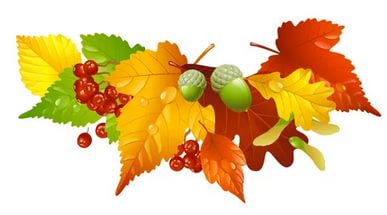 • в музыкально-ритмических движениях.Реализация данного проекта обогатила активный словарь детей образными эпитетами, поговорками и стихами на осеннюю тему. Дети расширили свой кругозор и закрепили знания о деревьях, их строение и внешнем виде.Проект принёс детям удовлетворённость, радость и бережное отношение к природе.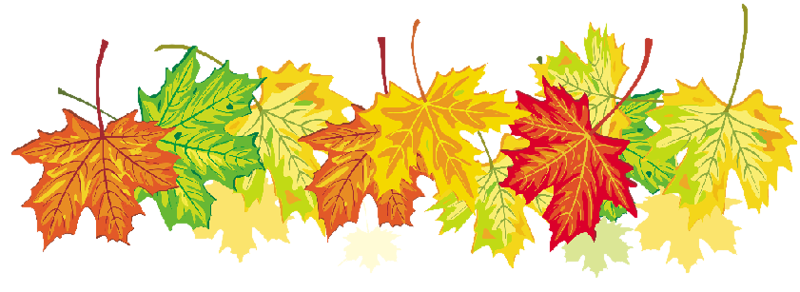 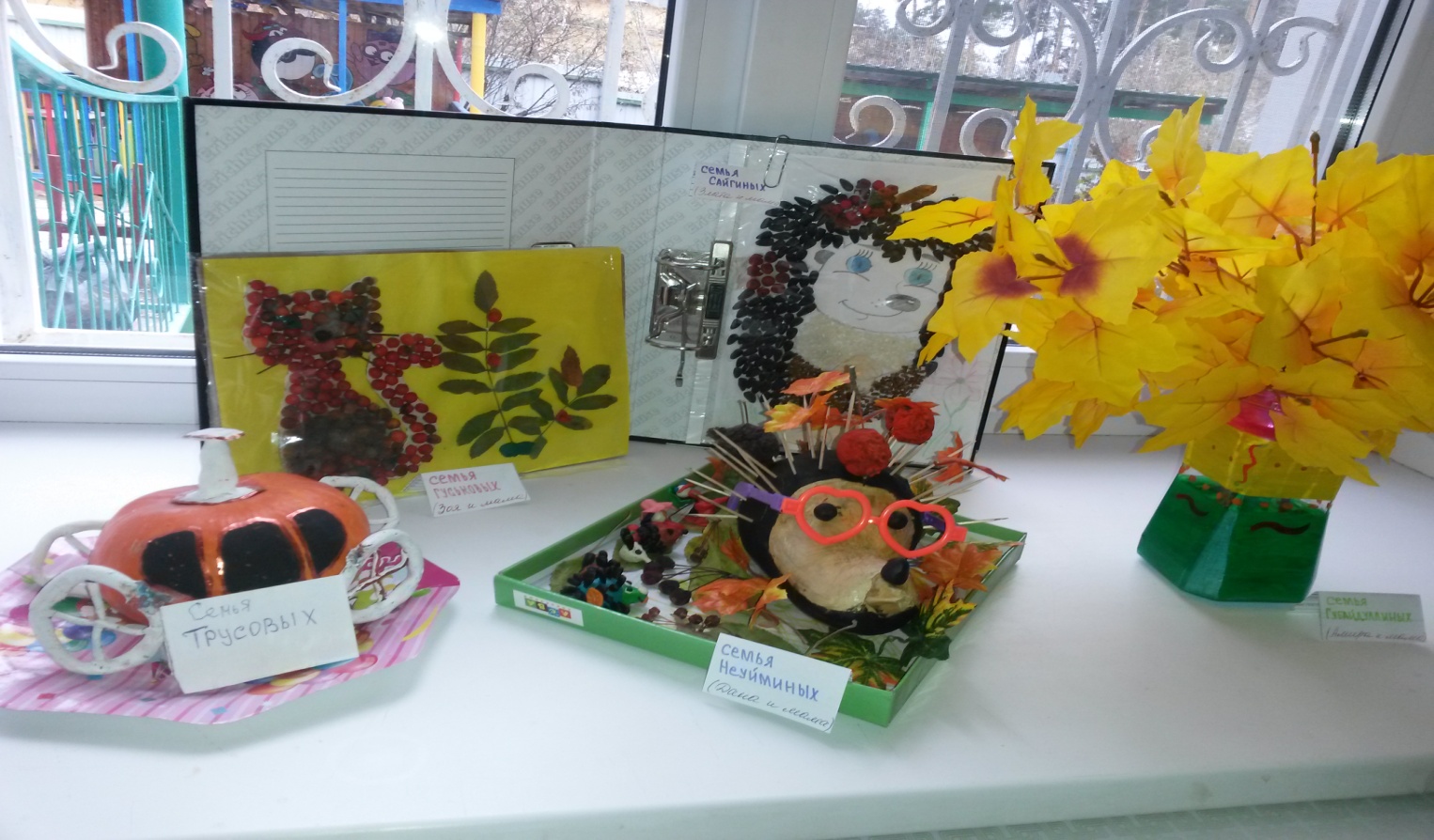 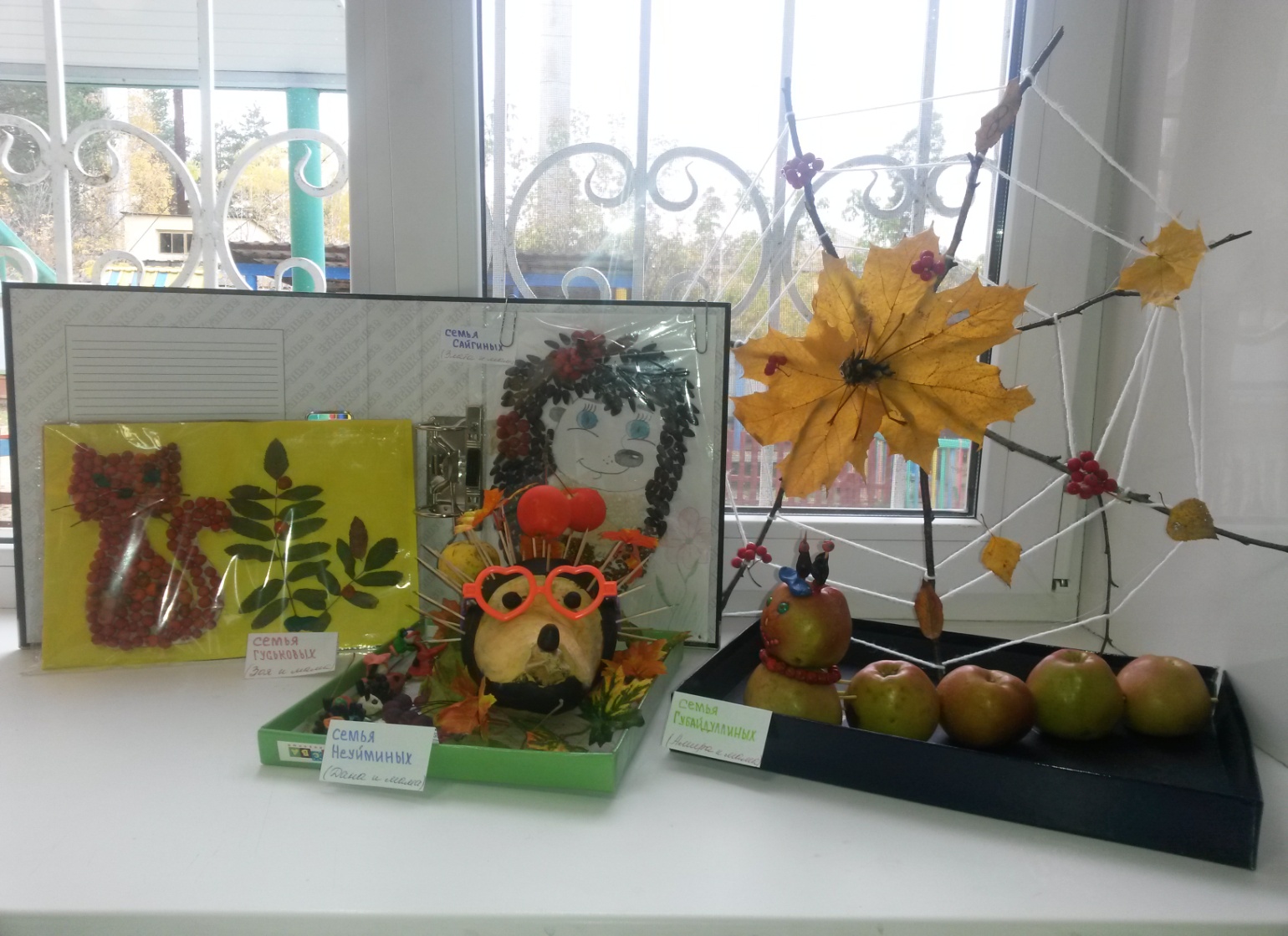 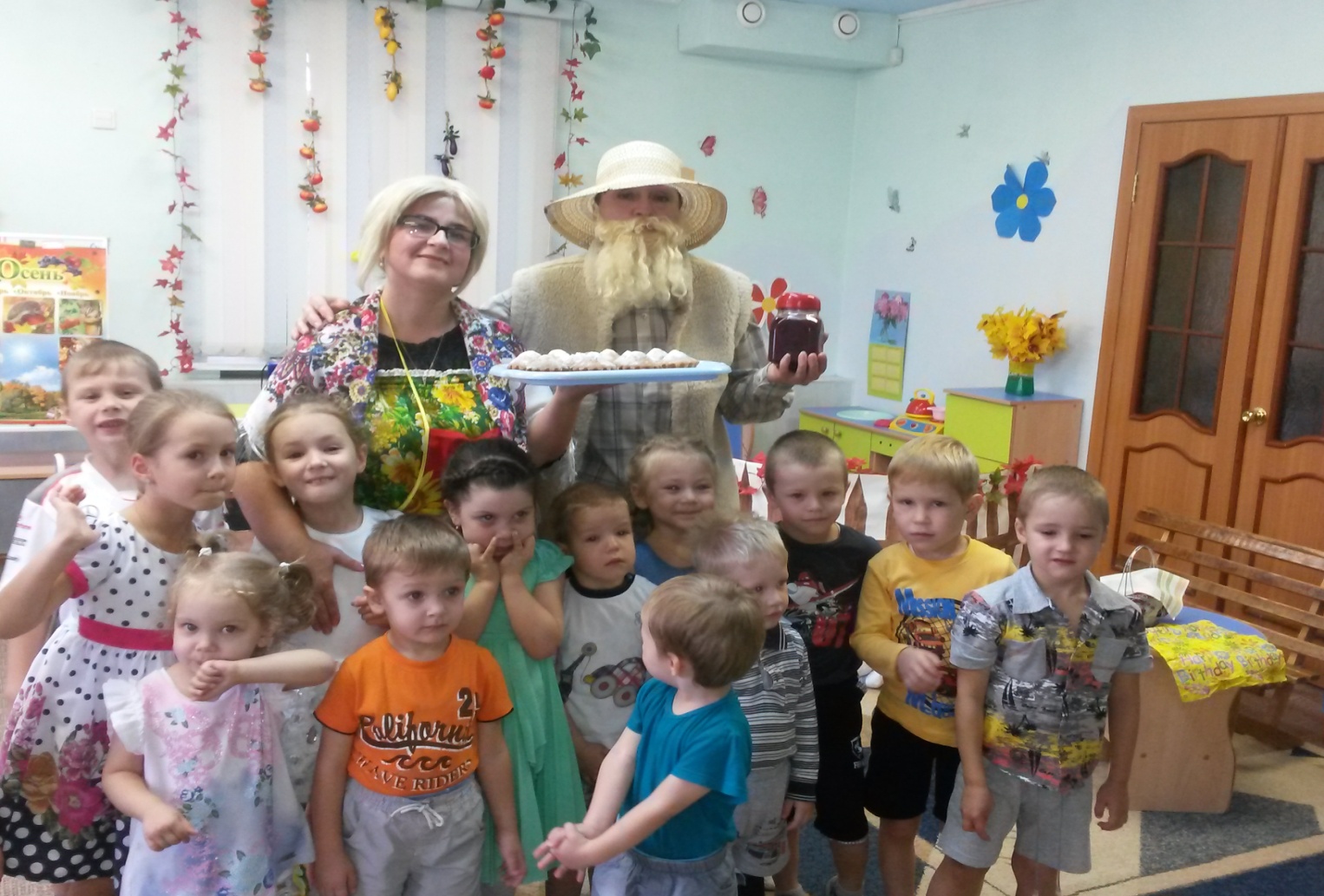 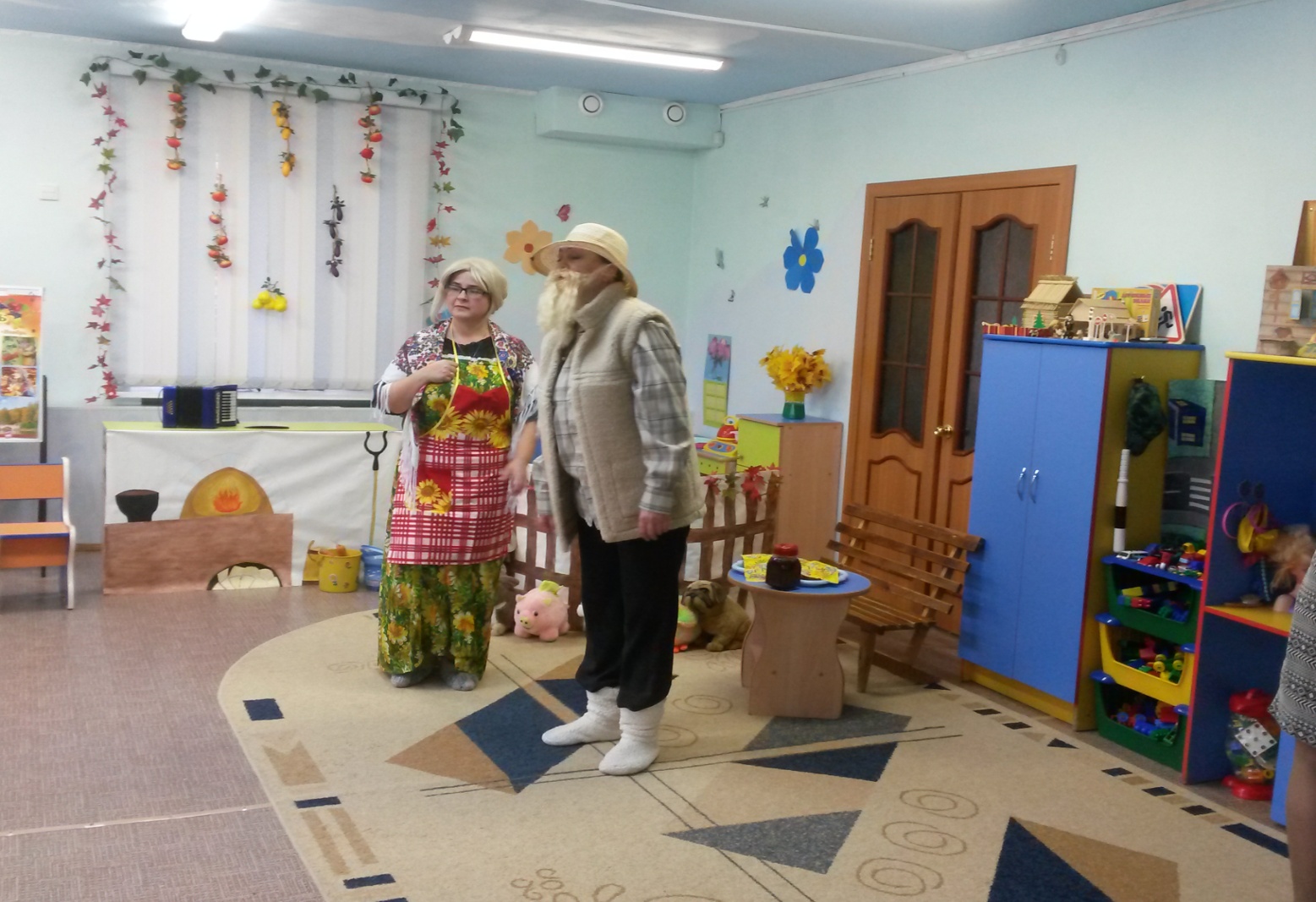 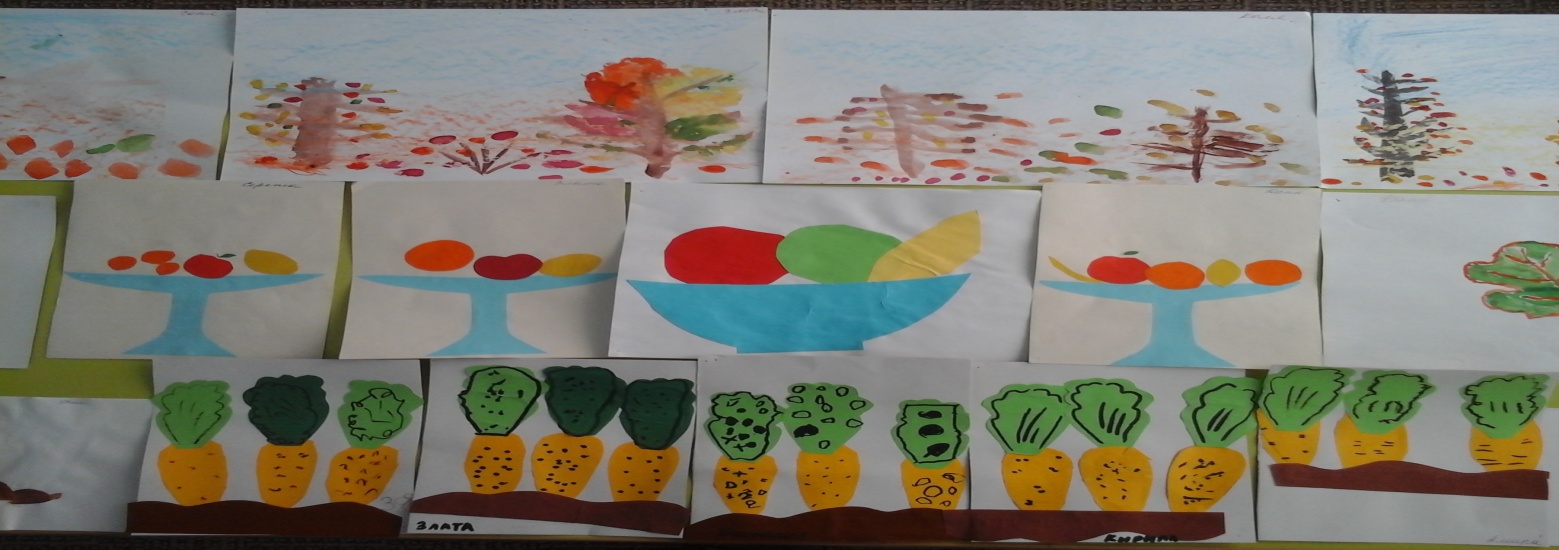 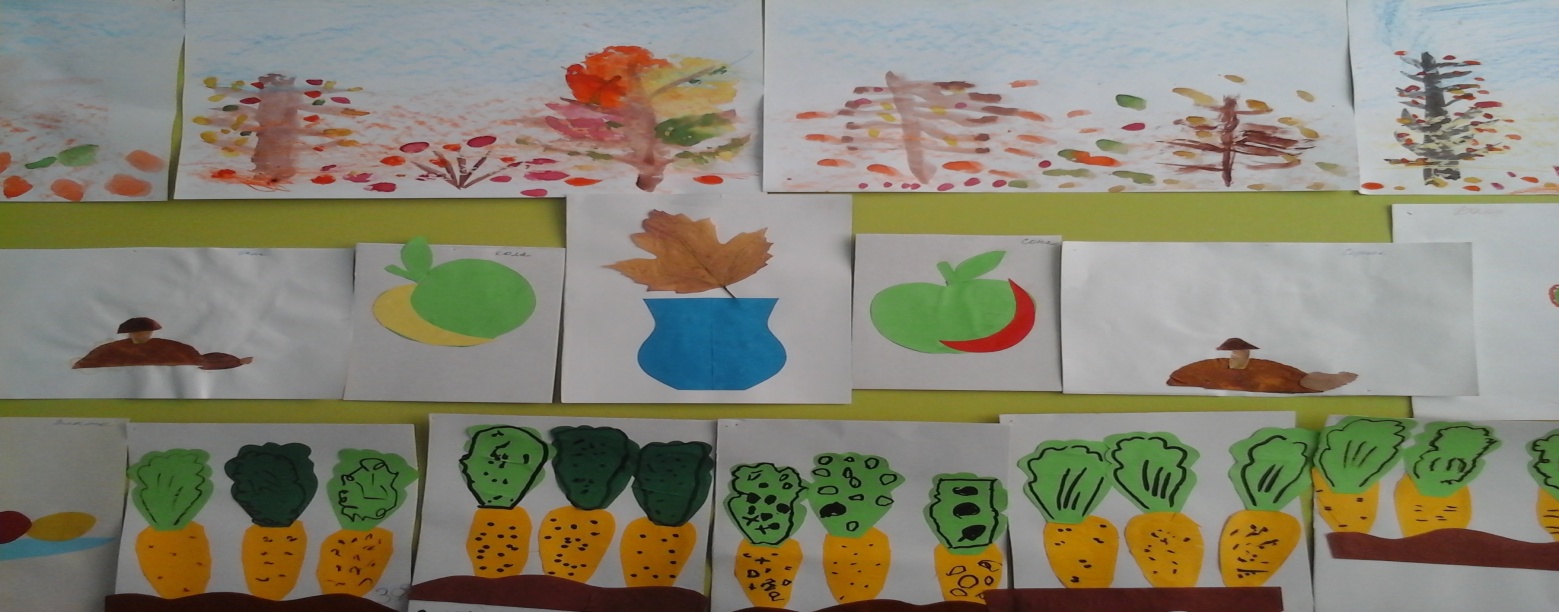 Образовательные областиВиды деятельностиСоциально - коммуникативное развитиеСюжетно-ролевые игры: «Овощной магазин», «Путешествие в осенний лес», «Раз, два, три, к дереву беги».Социально - коммуникативное развитиеДидактические игры:  «Грибная полянка»,  «Времена года», «Узнай по описанию», «Чудесный мешочек", «Что растёт на грядке?», «С какого дерева листок?», «Четыре времени года», «Бабушкино лукошко»,”Назови цветок»Социально - коммуникативное развитиеТруд: Совместное украшение группы к осеннему празднику.Сбор природного материала на прогулке. Сбор урожая на огороде (тыквы, кабачки)Посильное оказание помощи в уборке листьев с площадки.Оформление  гербария.Речевое развитиеРассматривание иллюстраций об осени, составление описательных рассказов об овощах и фруктах.Речевое развитиеЧтение художественной литературы:Пословицы, поговорки, загадки об осени. Чтение и заучивание стихотворений об осени: Ю. Тувим "Овощи", А. Пушкин «Уж небо осенью дышало…», Скребицкий «Четыре художника. Осень», Плещеев «Осень наступила», Н.Сладков «Почему ноябрь пегий», «Листопад»,  Чтение детям: И. Соколов - Микитов  «Листопадничек», «Осень в лесу»,. Р.Н.С. «Колосок», « Откуда хлеб пришел на стол», И.Белоусов “ «Осень»Познавательное развитиеСенсорное развитие: рассматривание и обследование муляжей и фруктов, грибов, листьев.Ознакомление с природой:Беседы: “Признаки осени”, «Овощи», «Фрукты, «Лекарственные и ядовитые растения», «Правила поведения в осеннем лесу». «Как заполнять календарь природы»Наблюдения: за листопадом, цветами, овощами на огороде, окрасом листьев. Осмотр участка ( Ищем ядовитые грибы и растения).Конструирование: «Грибок» (из бумаги), «Осенний ковер» (природный материал). Художественно – эстетическое развитиеРисование: « Космея», « Осенний лес», «Дары осени».Лепка:  «Фрукты»,  «Овощи».Аппликация: «Ваза с фруктами», «Осенний ковер», «Выросла у нас морковка», Изготовление открыток на осеннюю тематику.Художественно – эстетическое развитиеМузыка: Слушание: П. И. Чайковский «Времена года».Разучивание песен об осени.Культурно - досуговая деятельность: Осенний праздник ”У бабушки и дедушки в гостях”. Оформление выставки совместных поделок “Дары осени”.Культурно - досуговая деятельность: Осенний праздник ”У бабушки и дедушки в гостях”. Оформление выставки совместных поделок “Дары осени”.